FOR IMMEDIATE RELEASEOCTOBER 9, 2020ABSOFACTO TAPS SLENDERBODIES FOR “SOMEONE ELSE’S DREAM” REMIXCHART-TOPPING ALT/POP SINGER-SONGWRITER-PRODUCER TEAMS UP WITH ACCLAIMED ELECTRO-INDIE-POP DUO FOR ENTRANCING NEW REMIXTRACK FOLLOWS #1 RIAA GOLD-CERTIFIED SMASH, “DISSOLVE”LISTEN TO “SOMEONE ELSE’S DREAM (SLENDERBODIES REMIX)” HERE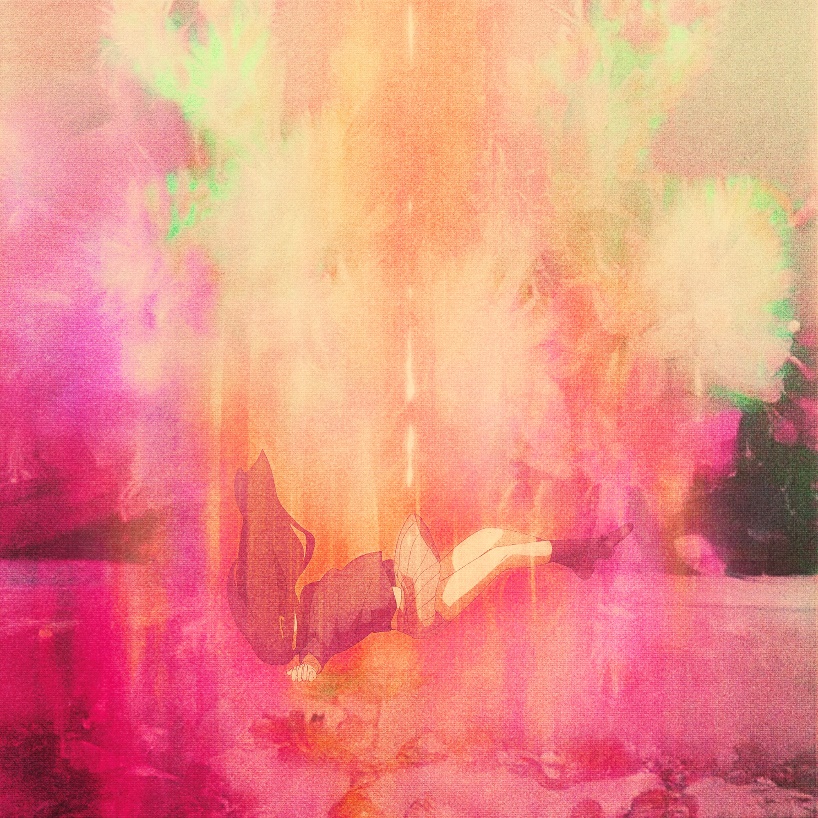 DOWNLOAD ARTWORK HERE“Absofacto is truly a game changer…”– Ones To Watch“Absofacto is a powerful sound that’s fueled by the subtleties that live in the meaningful lyrics and the catchy choruses that can lift and carry listeners from start to finish.”  – EARMILK “The sonic world of Absofacto is as imaginative as it is carefully tailored.” – GRAMMY.comChart-topping alt/pop artist Absofacto has tapped acclaimed electro-indie-pop duo slenderbodies for “Someone Else’s Dream (slenderbodies Remix),” available now HERE. The feel-good, chill track has received an impressive psychedelic and entrancing rework. The original track was released last month and upon arrival was named one of Billboard’s “10 new pop songs to get you through the week.” The alt-pop singer/songwriter’s breakthrough RIAA Gold-Certified smash hit - “Dissolve”- claimed the #1 spot at Alternative Radio and reached the top spot on Billboard’s “Alternative Songs” after an incredible 30 weeks on the airplay chart – the fifth-longest trip to the top in the chart's three-decade history. The certifiable viral phenomenon was SiriusXM’s AltNation’s #1 song of 2019, has racked up over 190 million worldwide streams and more than 3 million fan-created uploads on TikTok. “Dissolve” has been one of the platform’s most popular tracks since its popular breakthrough last year, featured in countless viral videos, trends, and such universal memes as #mirrorfall.  “Someone Else’s Dream” also followed impressive releases “Lemon Drop” and “Rewind” which were released last winter. Hailed by Ones To Watch as “an exceptionally forward-thinking project,” Absofacto is the brainchild of Michigan-born, Los Angeles-based musician Jonathan Visger. He began creating his distinctive fusion of dream pop, art rock, and inventive electronica in 2008, earning a wide range of attention, acclaim, and online activity before truly breaking out in 2015 with the initial arrival of “Dissolve.” Though it received virtually no promotional support, the track quickly proved a cult favorite, rising to #1 on Hype Machine thanks to passionate proselytizing from an array of influential music blogs.  Along with his historic popular success, Absofacto has earned wide-ranging attention for his irresistible experimental pop, with The Recording Academy’s GRAMMY.com praising “his genre-defying explorations,” noting, “songs like ‘Lemon Drop’ bend hints of alternative, electronic and bedroom pop for lofty and layered compositions that seem as calculated as pieces of big-budget cinema.”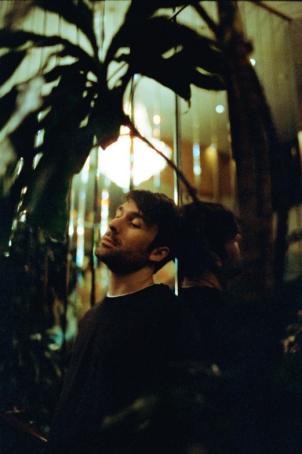 DOWNLOAD PRESS PHOTOS HERECONNECT WITH ABSOFACTOOFFICIAL | FACEBOOK | TWITTER | INSTAGRAM | YOUTUBEPRESS CONTACTJessica Nall / Jessica.Nall@atlanticrecords.com  